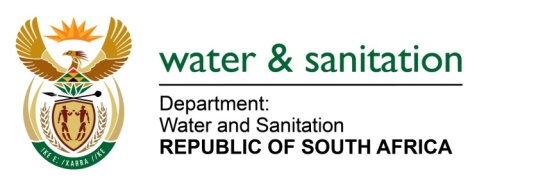 NATIONAL ASSEMBLYFOR WRITTEN REPLYQUESTION NO 3644DATE OF PUBLICATION IN INTERNAL QUESTION PAPER: 10 NOVEMBER 2017(INTERNAL QUESTION PAPER NO. 42)3644.	Mr Z R Xalisa (EFF) to ask the Minister of Water and Sanitation:What is the annual water usage in each of the eight metropolitan municipalities?											NW4074E---00O00---REPLY:The following are metros in respect to the question with their respective registered volumes:---00O00---NameProvinceBuffalo City Metropolitan MunicipalityEastern CapeCity of Cape Town Metropolitan MunicipalityWestern CapeCity of Johannesburg Metropolitan MunicipalityGautengCity of Tshwane Metropolitan MunicipalityGautengEkurhuleni Metropolitan MunicipalityGautengeThekwini Metropolitan MunicipalityKwaZulu-NatalMangaung Metropolitan MunicipalityFree StateNelson Mandela Bay Metropolitan MunicipalityEastern CapeRegistered Water UserSum of Registered Volume (cubic metres): For 01 Jan 2017 to 31 Dec 2017BUFFALO CITY72 310 000CITY OF CAPE TOWN METROPOLITAN MUNICIPALITY317 700 000EKURHULENI METROPOLITAN COUNCIL60 000ETHEKWINI MUNICIPALITY1 417 520MANGAUNG METROPOLITAN MUNICIPALITY14 957 254NELSON MANDELA BAY MUNICIPALITY132 443 822TSHWANE METROPOLITAN MUNICIPALITY134 875 283Grand Total673 763 879